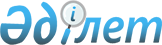 Жүзуге тыйым салынған аудандарды белгілеу туралыҚазақстан Республикасы Қорғаныс министрінің 2020 жылғы 21 шiлдедегi № 334 бұйрығы. Қазақстан Республикасының Әділет министрлігінде 2020 жылғы 22 шiлдеде № 21004 болып тіркелді
      "Сауда мақсатында теңізде жүзу туралы" 2002 жылғы 17 қаңтардағы Қазақстан Республикасының Заңы 8-5-бабының 2-тармағына сәйкес БҰЙЫРАМЫН:
      1. Осы бұйрыққа қосымшаға сәйкес жүзуге тыйым салынған аудандар белгіленсін.
      2. Қазақстан Республикасы Қарулы Күштері Әскери-теңіз күштері бас қолбасшысының басқармасы Қазақстан Республикасының заңнамасында белгіленген тәртіппен:
      1) осы бұйрықты Қазақстан Республикасының Әділет министрлігінде мемлекеттік тіркеуді;
      2) осы бұйрық ресми жарияланғанынан кейін Қазақстан Республикасы Қорғаныс министрлігінің интернет-ресурсына орналастыруды;
      3) мемлекеттік тіркелген күннен бастап күнтізбелік он күн ішінде осы тармақтың 1) және 2) тармақшаларында көзделген іс-шаралардың орындалуы туралы мәліметтерді Қазақстан Респубикасы Қорғаныс министрлігінің Заң департаментіне жолдауды қамтамасыз етсін.
      3. Осы бұйрықтың орындалуын бақылау Қорғаныс министрінің бірінші орынбасары – Қазақстан Республикасы Қарулы Күштері Бас штабының бастығына жүктелсін.
      4. Осы бұйрық лауазымды адамдарға, оларға қатысты бөлігінде жеткізілсін.
      Осы бұйрық алғашқы ресми жарияланған күнінен кейін күнтізбелік он күн өткен соң қолданысқа енгізіледі. Жүзуге тыйым салынған аудандар
      1. Әскери корабльдер мен кемелер үшін оқу-жаттығулар өткізуді қамтамасыз ету мақсатында:
      1) калибрі 30 мм дейінгі қарудан және корабльдердің зымыран қару-жарағынан оқ атуды жүргізу, корабльдердің жеке және бірлесіп жүзуін пысықтау үшін мынадай координаталарымен нүктелерде жүзуге тыйым салынған аудан белгіленеді:
      2) атыс қаруынан және корабльдік, артиллериялық қондырғылардан оқ атуды жүргізу, корабльдердің жеке және бірлесіп жүзуін пысықтау, оқу-жаттығу миналарын орнату және оларды тралдау үшін мынадай координаталарымен нүктелерде жүзуге тыйым салынған аудан белгіленеді:
      3) атыс қаруынан, корабльдік, артиллериялық, зениттік қондырғылардан және зымыран қару-жарағынан оқ атуды жүргізу, корабльдердің жеке және бірлесіп жүзуін пысықтау, теңіз десантын түсіру, оқу-жаттығу миналарын орнату және оларды тралдау үшін мынадай координаталарымен нүктелерде жүзуге тыйым салынған аудан белгіленеді:
      № 216 ауданда оқ атулар тек шығыс бағытында жүргізіледі.
      4) атыс қаруынан, корабльдік, артиллериялық, зениттік қондырғылардан және зымыран қару-жарағынан оқ атуды жүргізу, корабльдердің жеке және бірлесіп жүзуін пысықтау, оқу-жаттығу миналарын орнату және оларды тралдау үшін мынадай координаталарымен нүктелерде жүзуге тыйым салынған аудан белгіленеді:
      2. Қазақстан Республикасының мемлекеттік мүдделерін қорғау және навигациялық қауіпсіздікті қамтамасыз ету мақсатында мынадай координаталарымен нүктелерде жүзуге тыйым салынған аудан белгіленеді:
      Жүзуге тыйым салынған аудандардың координаталары "Координаталардың, биіктіктердің, гравиметриялық және спутниктік өлшемдердің, сондай-ақ мемлекеттік топографиялық карталар мен жоспарлар масштабтық қатарының бірыңғай мемлекеттік жүйелерін белгілеу туралы" Қазақстан Республикасы Үкіметінің 2002 жылғы 28 желтоқсандағы № 1403 қаулысымен белгіленген координаталар жүйесінде көрсетілген.
					© 2012. Қазақстан Республикасы Әділет министрлігінің «Қазақстан Республикасының Заңнама және құқықтық ақпарат институты» ШЖҚ РМК
				
      Қазақстан Республикасының 
Қорғаныс министрі 

Н. Ермекбаев
Қазақстан Республикасы
Қорғаныс министрінің
2020 жылғы 21 шілдедегі
№ 334 бұйрығына
1-қосымша
Р/с №
Атауы
Координаталар
Координаталар
Ескертпе
Р/с №
Атауы
N ендігі
Е бойлығы
Ескертпе
1.
№ 215 аудан
44050'06"
50018'56"
2.
№ 215 аудан
44050'06"
50048'00"
3.
№ 215 аудан
44038'47"
50018'56"
4.
№ 215 аудан
44038'47"
50048'00"
Р/с №
Атауы
Координаталар
Координаталар
Ескертпе
Р/с №
Атауы
N ендігі
Е бойлығы
Ескертпе
1.
№ 244 аудан
43050'00"
50040'00"
2.
№ 244 аудан
44005'00"
50040'00"
3.
№ 244 аудан
44005'00"
50052'30"
4.
№ 244 аудан
43050'00"
50052'30"
Р/с №
Атауы
Координаталар
Координаталар
Ескертпе
Р/с №
Атауы
N ендігі
Е бойлығы
Ескертпе
1.
№ 216 аудан
43026'00"
51013'00"
2.
№ 216 аудан
43026'00"
51019'00"
№ 2 нүктеден № 3 нүктеге дейін жағалау сызығы бойынша
3.
№ 216 аудан
43009'30"
51016'00"
№ 2 нүктеден № 3 нүктеге дейін жағалау сызығы бойынша
4.
№ 216 аудан
43009'30"
51012'00"
Р/с №
Атауы
Координаталар
Координаталар
Ескертпе
Р/с №
Атауы
N ендігі
Е бойлығы
Ескертпе
1.
№ 217 аудан
42055'42"
51028'48"
2.
№ 217 аудан
43003'48"
51041'54"
№ 2 нүктеден № 3 нүктеге дейін жағалау сызығы бойынша
3.
№ 217 аудан
42049'48"
51054'42"
№ 2 нүктеден № 3 нүктеге дейін жағалау сызығы бойынша
4.
№ 217 аудан
42042'18"
51041'18"
1.
№ 241 аудан
42025'00"
52022'00"
2.
№ 241 аудан
42025'00"
52038'12"
№ 2 нүктеден № 3 нүктеге дейін жағалау сызығы бойынша
3.
№ 241 аудан
42004'48"
52025'24"
№ 2 нүктеден № 3 нүктеге дейін жағалау сызығы бойынша
4.
№ 241 аудан
42004'48"
52008'00"
Р/с №
Атауы
Координаталар
Координаталар
Ескертпе
Р/с №
Атауы
N ендігі
Е бойлығы
Ескертпе
1.
№ 200 аудан
45012'00"
51015'00"
2.
№ 200 аудан
45009'00"
51008'00"
3.
№ 200 аудан
45025'20"
51001'40"
4.
№ 200 аудан
45035'54"
51012'56"
5.
№ 200 аудан
45042'48"
51043'00"
6.
№ 200 аудан
45040'56"
52015'00"
7.
№ 200 аудан
45024'00"
52015'00"
№ 7 нүктеден № 1 нүктеге дейін жағалау сызығы бойынша
1.
№ 214 аудан
44054'00"
50032'00"
2.
№ 214 аудан
45018'54"
50025'00"
3.
№ 214 аудан
45012'06"
50043'50"
4.
№ 214 аудан
45012'48"
50046'40"
5.
№ 214 аудан
45021'20"
50058'18"
6.
№ 214 аудан
45025'20"
51001'40"
7.
№ 214 аудан
45009'00"
51008'00"